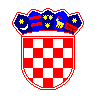 REPUBLIKA HRVATSKASISAČKO-MOSLAVAČKO ŽUPANIJAOPĆINA DVORPovjerenstvo za izbor članova/članicaVijeća Mjesnih odbora Općine DvorKlasa: 013-03/16-01/01Urbroj: 2176/08-01-16/07Dvor, 06. lipnja 2016.	Na temelju čl. 16. i čl. 29. Odluke o izboru članova Vijeća Mjesnih odbora na području Općine Dvor /Službeni vjesnik Općine Dvor 65/15/, Povjerenstvo za izbor članova/članica Vijeća Mjesnih odbora Općine Dvor, utvrdilo je i prihvatilo pravovaljanimaKANDIDACIJSKE LISTEZA ČLANOVE VIJEĆA MJESNOG ODBORA JAVORANJSamostalna demokratska srpska stranka – SDSSNositelj liste: Rade KepčijaKandidatkinje/kandidati:Rade Kepčija, Srbin, Dvor, Kepčije 37, rođ. 14.03.1964.,OIB: 53096612040, MAnka Durman, Srpkinja, Dvor, Gornji Javoranj 13, rođ. 02.09.1955.,OIB: 20331303934, ŽMilan Beko, Srbin, Dvor, Donji Javoranj 45, rođ. 01.05.1955.,OIB: 32103049383, MMilan Vranešević, Srbin, Dvor, Bansko Vrpolje 51, rođ. 28.11.1950.,OIB: 26834900488, MLjuban Đurić, Srbin, Dvor, Donji Javoranj 90, rođ. 15.09.1956.,OIB: 27934613547, MŽeljko Tišma, Srbin, Dvor, Gornji Javoranj 10, rođ. 27.02.1971.,OIB: 98262037016, MŽeljko Pribičević, Srbin, Dvor, Glavičani 26, rođ. 27.09.1961.,OIB: 38767878307, MSocijaldemokratska partija Hrvatske – SDPNositelj liste: Dragoljub ArbutinaKandidatkinje/kandidati:Dragoljub Arbutina, Srbin, Dvor, Vrpolje Bansko 72, rođ. 31.08.1965.,OIB: 07495010788, MDragoljub Vinčić, Srbin, Dvor, Udetin 29, rođ. 12.03.1952.,OIB: 63984819315, MGojko Nišević, Srbin, Dvor, Kepčije 1, rođ. 09.04.1955.,OIB: 52019322999, MVlado Lukić, Srbin, Dvor, Donji Javoranj 43, rođ. 11.10.1951.,OIB: 67302401417, MRade Crljenica, Srbin, Dvor, Vrpolje Bansko 14, rođ. 12.07.1957.,OIB: 75424182081, MDragan Opačić, Srbin, Dvor, Gornji Javoranj 39a, rođ. 08.08.1954.,OIB: 57868656767, MDušan Stanić, Srbin, Dvor, Gornji Javoranj 30, rođ. 27.05.1955.,OIB: 17836668408						Predsjednik Povjerenstva						     Stevo Paripović, v.r.